TEKS UCAPAN PENUTUPANYBrs. PROFESOR Ts. DR. MOHD ILHAM BIN ADENANREKTOR UiTM CAWANGAN PAHANGUiTM CAWANGAN PAHANGSEMPENAPROGRAM AL-MASJID FI QALBI SEMPENA CUTI SEKOLAHPERINGKAT UiTM CAWANGAN PAHANG 2022/2023Terima kasih saudara/i pengerusi majlisBismillahhir-Rahmani-RahimAssalamualaikum warahmatullahi wabarakatuh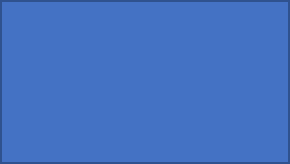                                                           Dijarakkan SALUTASIYBrs. Prof. Madya Dr. Hajah Nazirah binti RamliTimbalan Rektor Hal Ehwal AkademikYBrs. Dr Haji Mohd Kamal Azman bin JusohTimbalan Rektor Hal Ehwal PelajarYBrs. Prof. Dr. Wan Mohd Nazri bin Wan Abdul RahmanTimbalan Rektor Penyelidikan dan Jarinagn IndustriBarisan Jawatankuasa Eksekutif Negeri Pahang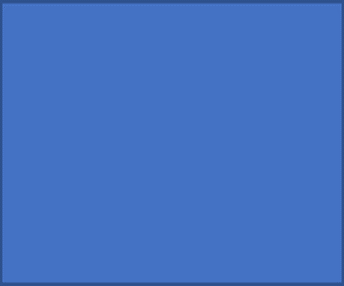                                1               Muka surat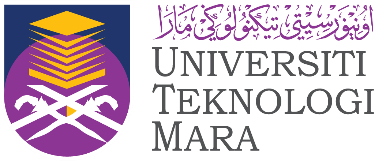 Tajuk teks ucapan‘Single Spacing’‘Fonts’ – ArialSaiz – 16‘Bold’Nama Program‘Bold’1.15 ‘Spacing’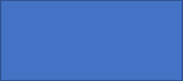 ‘Dotted line’Kata alu-aluanNama (bold)Jawatan‘Single SpacingSila rujuk garis panduanpenggunaan panggilanhormat di laman web yang terterahttps://korporat.uitm.ed.my/images/Document/GarisPanduanFormatPenulisanRasmi.pdf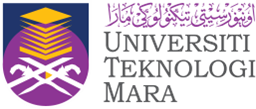 Hadirin yang dihormati sekalian,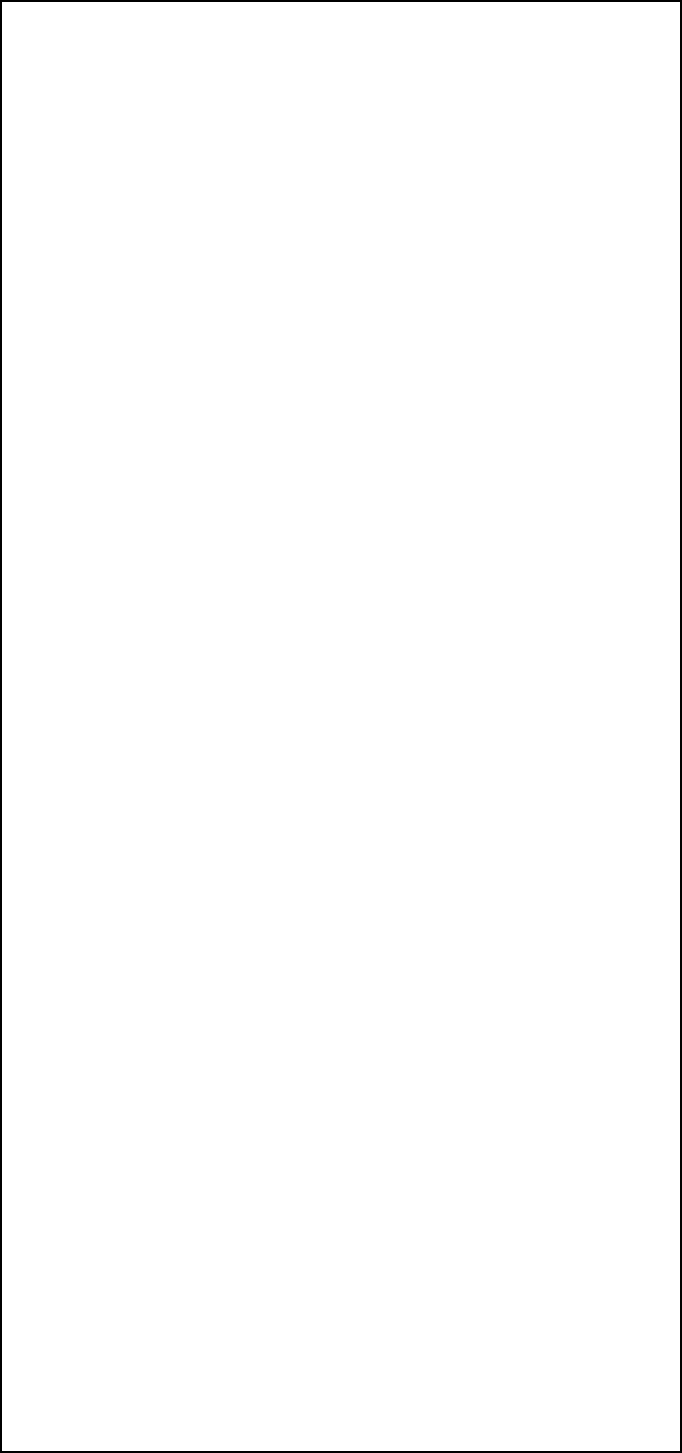 Saya difahamkan program ini turut menyelitkan slot pengenalan emosi kepada anak-anak yang dikendalikan oleh Kaunselor UiTM yang berdaftar agar anak-anak dapat mengenalpasti menerima dan bijak mengurus emosi dalam kehidupan seharian mereka, dan ini akan memberikan kesan yang baik untuk proses tumbesaran mereka kelak.InshaAllah.Sama-sama kita doakan agar anak-anak di hadapan kita ini menjadi mukmin professional bagi menggantikan tempat kita pada suatu hari nanti dengan berbekalkan ilmu, amal dan taqwa dalam diri mereka yang telah dibentuk sedari kecil lagi.Akhir kata,walaupun pelaksanaan program ini dilakukanpada penghujung cuti sekolah, tetapi sambutan terhadap program ini amat membanggakan berdasarkan penyertaan yangPerenggan dinomborkan secara berturutan‘Font’ – ArialSaiz – 16‘Double Spacing’